OSNOVNA ŠOLA COL / Podružnica Podkraj Učenje na daljavoPREDMET: LIKOVNA UMETNOSTDatum: 17. april 2020 Razred: 4. KIPARSTVOOblikovanje reliefa iz slanega testaPRIPRAVA SLANEGA TESTAPotrebuješ:MokoSolVodoPosodo za mešanje in gnetenjePostopek:Za merico vzemi skodelico:1 skodelica soli1 skodelica vode2 skodelici mokeV posodo streseš moko in sol, zmešaš, nato dodaš vodo in sproti mešaš, da dobiš gladko zmesČe želiš slano testo obarvati, v zmes dodaš naravna barvila (npr. jedilne barve, mlete začimbe …) ali umetna barvila (barvne pigmente v prahu, tempera barvo, akrilno barvo)Slano testo je zelo primerno za oblikovanje reliefov.Prednost slanega testa je v tem, da ga ni treba utrditi z žganjem v peči.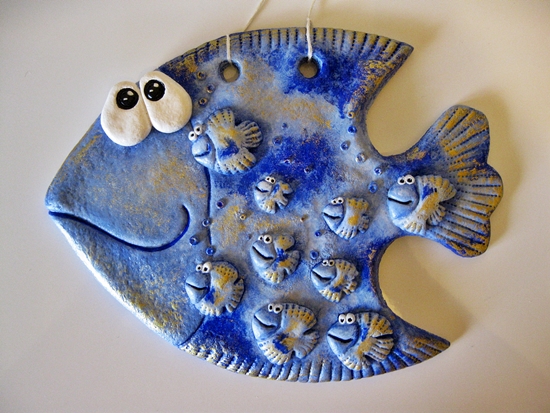 Vir: internet (https://www.google.com/search?q=relief+iz+slanega+testa&tbm)Poskusi tudi ti oblikovati relief iz slanega testaRelief naj predstavlja žival, ali pa kak drug likovni motiv (po želji)Ne pozabi narediti luknjic, saj ga boš tako lahko obesil/a na zidLahko ga tudi pobarvašSvoj izdelek fotografiraj in pošlji na e-naslov: lum.otlica@gmail.comRok za oddajo izdelkov: sreda, 22. april 2020Veliko veselja pri ustvarjanju ti želim!Ana Trošt, prof. LUM